МУНИЦИПАЛЬНОЕ УЧРЕЖДЕНИЕ«УПРАВЛЕНИЕ ОБРАЗОВАНИЯ»ЭЛЬБРУССКОГО МУНИЦИПАЛЬНОГО РАЙОНАКАБАРДИНО-БАЛКАРСКОЙ РЕСПУБЛИКИ361624, Кабардино-Балкарская Республика, город Тырныауз, проспект Эльбрусский, №-39Тел.4-39-25, e-mail:obrelbrus@yandex.ru   ПРИКАЗ 26.02.2020 г. 	                          г.п. Тырныауз                                        № 53  О мерах по обеспечению объективности результатов  ГИА-2020, ВПР в 2019-2020 учебном году.	 В соответствии с приказом  Минпросвещения России и Рособрнадзора от 07.11.2018 № 190/1512 «Об утверждении Порядка проведения государственной итоговой аттестации по образовательным программам среднего общего образования» (зарегистрирован Минюстом России 10.12.2018, регистрационный № 52952) и письмом Министерства просвещения, науки и по делам молодежи КБР от 25.02.2020г.                                    № 22-01-11/2055 ПРИКАЗЫВАЮ:Директорам ОО:- провести собрания с участниками государственной итоговой аттестации, их родителями ( законными представителями) по вопросам соблюдения установленного порядка, зафиксировать ознакомление участников ГИА и их родителей( законных представителей)  с нормативными правовыми  актами и инструктивно- методическими документами, регламентирующими проведение ГИА-9, ГИА-11, в соответствующих журналах;- ознакомить  специалистов, привлеченных к проведению ГИА-2020 , с требованиями Порядка проведения государственной итоговой аттестации по образовательным программам основного общего и среднего общего образования под роспись в листах ознакомления с дисциплинарной, административной и уголовной ответственностью за нарушение Порядка проведения ГИА.2. Муниципальным координаторам ГИА-2020  Мурачаевой Л.Х., Шахмурзаевой А.М., ответственной за проведение Всероссийских проверочных работ Бапинаевой Э.И.:-провести совещание с руководителями  образовательных организаций по вопросам обеспечения объективности при проведении ЕГЭ, ОГЭ, Всероссийских проверочных работ;- обеспечить участие сотрудников МУ «Управление образования» и независимых наблюдателей в осуществлении контроля за проведением  ВПР в ОО согласно графику проведения ВПР3.Возложить ответственность за объективность результатов ВПР, ОГЭ на руководителей общеобразовательных организаций.4. Контроль за исполнением данного приказа оставляю за собой. И.о. начальника управления образования                               Л.Х. МурачаеваМуниципальнэIуэхущIапIэКъэбэрдей-БалъкъэрРеспубликэми Эльбрус муниципальнэкуейм щIэныгъэмкIэ и управленэ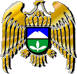 Муниципал учреждениеКъабарты-МалкъарРеспубликаныЭльбрус муниципал районну билимбериу управлениясы